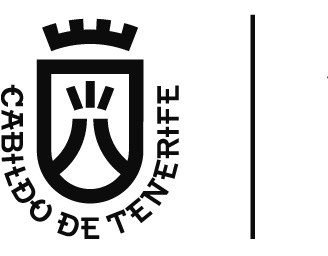 Área de PresidenciaServicio Administrativo de Sector Público InsularPRESUPUESTO GENERAL DEL CABILDO INSULAR DE TENERIFE
PROGRAMA DE ACTUACIÓN, INVERSIONES Y FINANCIACIÓN2019ENTIDAD: CANARIAS SUBMARINE LINK S.L. 2019MEMORIA DE OBJETIVOS A REALIZAR DURANTE EL EJERCICIO 2018MEMORIA DE OBJETIVOS A REALIZAR DURANTE EL EJERCICIO 2018OBJETIVOS ESTRATEGICOSFomentar el aumento del mercado mayorista de telecomunicaciones en las rutas Submarinas que confluyen en Tenerife para seguir potenciando la isla como hub de telecomunicaciones competitivo y además permitir la reducción de costes y mejora de calidad en el servicio minorista.  Establecer y posicionar rutas con África y Latinoamérica para fortalecer el objetivo anterior y generar un entorno potencial para la inversión de empresas extranjeras. B) OBJETIVOS Y ACCIONES CONCRETAS A DESARROLLAR EN EL AÑO
Ampliar la capacidad contratada por los clientes mayoristas (Vodafone, Orange, MásMovil, etc.) para hacer descender los precios minoristas y mejorar su calidad de servicio y cobertura en Tenerife. Potenciar el desarrollo de nuevos operadores en Canarias mediante la comercialización del servicio Canarias-Península a operadores mayoristas no presentes en el archipiélago.Desarrollar servicios sobre los sistemas Tenerife-Gran Canaria para mejorar y extender la conectividad entre las islas. Ampliar y aumentar la penetración de la tecnología “100G” en la red. Continuar explotando las sinergias que surgen con el cable ACE para permitir el acceso de los mercados africanos a la oferta de servicios del D-ALiX Extender los servicios de Canalink hacia otros puntos del continente europeo mediante acuerdos con otros operadores. Aumentar los servicios ofrecidos sobre el sistema submarino Tenerife-La Palma ampliando el equipamiento y red terrestre existente para comercializar servicios a nuevos clientes en dicha ruta. OBJETIVOS ESTRATEGICOSFomentar el aumento del mercado mayorista de telecomunicaciones en las rutas Submarinas que confluyen en Tenerife para seguir potenciando la isla como hub de telecomunicaciones competitivo y además permitir la reducción de costes y mejora de calidad en el servicio minorista.  Establecer y posicionar rutas con África y Latinoamérica para fortalecer el objetivo anterior y generar un entorno potencial para la inversión de empresas extranjeras. B) OBJETIVOS Y ACCIONES CONCRETAS A DESARROLLAR EN EL AÑO
Ampliar la capacidad contratada por los clientes mayoristas (Vodafone, Orange, MásMovil, etc.) para hacer descender los precios minoristas y mejorar su calidad de servicio y cobertura en Tenerife. Potenciar el desarrollo de nuevos operadores en Canarias mediante la comercialización del servicio Canarias-Península a operadores mayoristas no presentes en el archipiélago.Desarrollar servicios sobre los sistemas Tenerife-Gran Canaria para mejorar y extender la conectividad entre las islas. Ampliar y aumentar la penetración de la tecnología “100G” en la red. Continuar explotando las sinergias que surgen con el cable ACE para permitir el acceso de los mercados africanos a la oferta de servicios del D-ALiX Extender los servicios de Canalink hacia otros puntos del continente europeo mediante acuerdos con otros operadores. Aumentar los servicios ofrecidos sobre el sistema submarino Tenerife-La Palma ampliando el equipamiento y red terrestre existente para comercializar servicios a nuevos clientes en dicha ruta. 